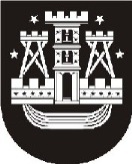 KLAIPĖDOS MIESTO SAVIVALDYBĖS ADMINISTRACIJOSUGDYMO IR KULTŪROS DEPARTAMENTOŠVIETIMO SKYRIAUS VEDĖJASĮSAKYMASDĖL švietimo ĮSTAIGŲ, vykdančių ikimokyklinio ir priešmokyklinio ugdymo programas, DARBo vasaros MĖNESIAIS 2018 metais2018 m. vasario 6 d. Nr. ŠV1-64KlaipėdaVadovaudamasi Klaipėdos miesto savivaldybės tarybos . gegužės 28 d. sprendimo Nr. T2-197 „Dėl mokslo metų pradžios ir trukmės Klaipėdos miesto savivaldybės neformaliojo švietimo mokyklose nustatymo“ 2.2 papunkčiu:1. N u s t a t a u švietimo įstaigų, vykdančių ikimokyklinio ir priešmokyklinio ugdymo programas, darbą vasaros mėnesiais 2018 metais (pridedama).2. Į p a r e i g o j u :2.1. Prano Mašioto, „Smeltės“, Liudviko Stulpino, Maksimo Gorkio progimnazijų ir „Vitės“ pagrindinės mokyklos vadovams derinti su ikimokyklinių įstaigų bei mokyklų-darželių vadovais dėl vaikų priėmimo į kitas įstaigas vasaros mėnesiais;2.2. ikimokyklinio ugdymo įstaigų, mokyklų-darželių, Regos ugdymo centro ir Tauralaukio progimnazijos vadovus:2.2.1. informuoti tėvus apie įstaigų darbą vasaros mėnesiais;2.2.2. priimant vaikus iš kitų įstaigų, sudaryti laikinąsias sutartis su tėvais, nurodant grupių darbo trukmę, mokėjimo už paslaugas tvarką ir kitus būtinus įstaigos bei tėvų įsipareigojimus;2.2.3. operatyviai spręsti grupių sujungimo klausimus, esant mažesniam vaikų skaičiui.ParengėŠvietimo skyriaus vyriausioji specialistėStefanija Vancevicienė, tel. 39 61 502018-02-06švietimo ĮSTAIGŲ, vykdančių ikimokyklinio ir priešmokyklinio ugdymo programas, DARBas vasaros MĖNESIAIS 2018 mETAIS__________________Švietimo skyriaus vedėjaLaima PrižgintienėPATVIRTINTAPATVIRTINTAKlaipėdos miesto savivaldybės administracijosKlaipėdos miesto savivaldybės administracijosUgdymo ir kultūros departamento Švietimo skyriaus vedėjo               įsakymu Nr.  Ugdymo ir kultūros departamento Švietimo skyriaus vedėjo               įsakymu Nr.  Eil. Nr.Įstaigos pavadinimasĮstaigos vasarą dirbsĮstaiga vasarą nedirbs 1.Lopšelis-darželis „Aitvarėlis“06-01–07-1307-16–08-312.Lopšelis-darželis „Alksniukas“06-01–06-2907-02–08-313.Lopšelis-darželis „Atžalynas”06-01–07-3108-01–08-314.Lopšelis-darželis „Ąžuoliukas”07-16–08-3106-01–07-135.Lopšelis-darželis „Bangelė”06-01–06-2907-02–08-316.Lopšelis-darželis „Bitutė”06-01–06-2908-01–08-3107-02–07-317.Lopšelis-darželis „Boružėlė”06-01–07-3108-01–08-318.Lopšelis-darželis „Berželis”06-01–06-2907-02–08-319.Lopšelis-darželis „Čiauškutė”06-01–06-1507-16–08-3106-18–07-1310.Lopšelis-darželis „Dobiliukas”06-01–06-2908-01–08-3107-02–07-3111.Lopšelis-darželis „Du gaideliai”06-01–07-3108-01–08-3112.Lopšelis-darželis „Eglutė”06-01–06-2908-01–08-3107-02–07-3113.Lopšelis-darželis „Giliukas”06-01–07-3108-01–08-3114.Darželis „Gintarėlis“06-01–06-2908-01–08-3107-02–07-3115.Lopšelis-darželis „Inkarėlis“ 06-01–07-3108-01–08-3116.Lopšelis-darželis „Klevelis“06-01–06-2908-01–08-3107-02–07-3117.Lopšelis-darželis „Kregždutė”06-01–06-2907-02–08-3118.Lopšelis-darželis „Liepaitė“06-01–07-3108-01–08-3119.Lopšelis-darželis „Linelis”06-01–07-3108-01–08-3120.Lopšelis-darželis „Nykštukas”06-01–07-3108-01–08-3121.Lopšelis-darželis „Obelėlė”06-01–07-3108-01–08-3122.Lopšelis-darželis „Pagrandukas“06-01–07-1307-16–08-3123.Lopšelis-darželis „Pakalnutė“06-01–07-3108-01–08-3124.Lopšelis-darželis „Papartėlis”07-16–08-3106-01–07-1325.Lopšelis-darželis „Pingvinukas”08-01-08-3106-01–07-3126.Lopšelis-darželis „Pumpurėlis”06-01–06-2907-02–08-3127.Lopšelis-darželis „Puriena”dirbs visą vasarądirbs visą vasarą28.Lopšelis-darželis „Pušaitė”06-01–06-2908-01-08-3107-02–07-3129.Lopšelis-darželis „Putinėlis”06-01–06-2907-02–08-3130.Lopšelis-darželis „Radastėlė”06-01–07-3108-01–08-3131.Lopšelis-darželis „Rūta”07-16–08-3106-01–07-1332.Lopšelis-darželis „Sakalėlis”06-01–07-1308-20-08-3107-16–08-1733.Lopšelis-darželis „Svirpliukas”06-01–06-2908-01-08-3107-02–07-3134.Lopšelis-darželis „Šaltinėlis”06-01–06-2908-01-08-3107-02–07-3135.Lopšelis-darželis „Šermukšnėlė”06-01–06-2908-01-08-3107-02–07-3136.Lopšelis-darželis „Švyturėlis” 06-01–06-2908-01-08-3107-02–07-3137.Lopšelis-darželis „Traukinukas”06-01–07-3108-01–08-3138.Lopšelis-darželis „Versmė“ 06-01–06-2908-01-08-3107-02–07-3139.Lopšelis-darželis „Vėrinėlis”07-02–08-3106-01–06-2940.Lopšelis-darželis „Vyturėlis”06-01–07-3108-01–08-3141.Lopšelis-darželis „Volungėlė”06-01–07-1307-16–08-3142.Lopšelis-darželis „Želmenėlis”06-01–07-1307-16–08-3143.Lopšelis-darželis „Žemuogėlė”06-01–06-2908-20–08-3107-02–08-1744.Lopšelis-darželis „Žiburėlis”06-01–06-2907-02–08-3145.Lopšelis-darželis „Žilvitis”06-01–06-2908-01–08-3107-02–07-3146.Lopšelis-darželis „Žiogelis”06-01–07-3108-01–08-3147.Lopšelis-darželis „Žuvėdra”06-01–06-2908-01–08-3107-01–07-3148.Regos ugdymo centras06-01–07-3108-01–08-3149.Marijos Montessori mokykla-darželis06-01–07-3108-01–08-3150.„Saulutės“ mokykla-darželis06-01–06-2907-02–08-3151.„Varpelio“ mokykla-darželis06-01–07-2707-30–08-3152.Tauralaukio progimnazija06-01–06-2907-02–08-3153.P. Mašioto progimnazija––––––––06-01–08-3154.M. Gorkio progimnazija06-01–06-1506-18–08-3155.L. Stulpino progimnazija06-01–06-2907-02–08-3156.„Smeltės“ progimnazija–––––––––06-01–08-3157.Vitės pagrindinė mokykla06-01–06-2907-02–08-31